Havenstreet and Ashey Parish Council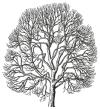 Minutes of the Parish Council Meeting held on Thursday 6 June 201315 minute Public ForumThe following issue was discussed:Overgrown verges, Ashey Road; Speedwatch082/13	Present: Cllr Hattersley (Chair), Cllrs, Bell, Gauntlett, and Mills.                                        Chris Binnie (Clerk).    6 members of the public083/13	Apologies		Apologies were received from Cllr Vav Simon084/13	Declarations of Interest	Councillor Hattersley declared a non-pecuniary interest in the remaining items on the agenda by reason of being a member of the IWALC Executive Committee, and in item 092/13 by reason being a member of the Havenstreet and Wootton Bridge Community Bus Joint Management Committee. Councillor Gauntlet declared a non-pecuniary interest in item 092/13 by reason of being a member of the Havenstreet and Wootton Bridge Community Bus Joint Management Committee, and in item 098/13 by reason of knowledge of the applicant.Councillor Bell declared a non-pecuniary interest in item 095/13 by reason of the proximity of her home address.085/13	MinutesResolved: That the minutes of the Annual meeting held on 9 May 2013 be taken as read, confirmed and signed as being an accurate record of the meeting.086/13	Matters arisingThere were no matters arising.087/13 	Co-option of a Councillor		The Clerk reported the notification process had been completedResolved: That Mrs Sue Lyons be co-opted onto the Parish Council. After signing her Declaration of Acceptance of Office, Cllr Lyons took part in the remaining items on the agenda.088/13	Chairman’s ReportsThe Council noted the Chairman’s report on her attendance at the monthly market.The Council noted the Chairman’s report on the training session held at Ryde Police Station, on using the Crime report website, attended by herself and the Clerk.089/13	Questions to the Chair 		Questions were raised regarding:Playground equipment at the Recreation GroundAs a consequence of attending the Saturday Market, Councillor Gauntlet confirmed he would also be able to undertake the surgery most months.  090/13	Isle of Wight Councillors ReportCouncillor Gauntlett reported that following the elections, the IOW Council was abolishing the Cabinet system, and replacing it with a Committee system.He confirmed he would be involved with Island Roads, and the Havenstreet and Ashey was in Area 3.    091/13	Other Reports		The Council noted:		a) Havenstreet Community Association:			No report		b) Isle of Wight Association of Local Councils:A presentation by the Hants & IOW Police Commissioner, including references to Speed-watch and Neighbourhood watch.092/13           Community BusCllrs Hattersley and Gauntlett’s report on the meeting of the Wooton Bridge and Havenstreet Joint Management Board held on 5 June 2013, was noted. It was agreed the new Route 34 was not providing a good service to the residents of Havenstreet.Resolved: To write to the IOW Council expressing the Parish Council’s                      concerns.093/13	Havenstreet Recreation GroundFurther consideration was given to the proposal to take on the responsibility for the Recreation Ground by way of a lease agreement with the IOW Council, and to the legal advice received from NALC. There was unanimous concern that this would be a too big an undertaking, and potentially too expensive for such a small Parish Council.   Resolved:	To take no further action in respect of leasing the Recreation Ground.  Subject to receiving any necessary permission, to continue with the proposal to install additional play-equipment in the Recreation Ground, by match funding the Economic Improvement Grant already awarded.  094/13	Smallbrook Junction RoadworksIt was noted the Smallbrook Junction roadworks had not been completed, in that the surface dressing had still not been laid. Resolved: To invite an officer from Island Roads to attend a future     meeting to discuss Smallbrook Junction and other road matters in the Parish.	     095/13	The Glade, AsheyA report from Cllr Bell regarding the overgrown condition of The Glade, Ashey, was noted.Resolved: Subject to obtaining two estimates, to authorise the         clearance and cutting of The Glade, up to a maximum of £450 per year.     096/13	Clerks ReportThe Clerk reported:Although the Parish Council laptop was new, it was still using the old Microsoft Office 97 operating system, transferred over from the old laptop. Resolved: To authorise the Clerk to purchase Microsoft Office 13, at an approximate cost of £110 +VAT.There had been an application for a Sec 137 grant of £96 on behalf of Havenstreet and St Peter’s Community Lunches, to enable them to buy additional cooking equipment.Resolved: To approve a grant of £96.  097/13		FinanceResolved: To authorise payment of the following:Resolved: To approve the appointment of Mr Gareth Hughes as   AuditorResolved: To approve and sign the annual return to the Audit   Commission.      Resolved: To note the VAT claim of £165.55 for the year 2012-13.  098/13	PlanningConsideration was given to an Agricultural Prior Notification, P/00655/13, for a storage building at Truffles, Briddlesford Road, Wooton.		Resolved: To make no comment099/13	Licence Application    Consideration was given to an application for a 5 year premises licence, 042991, for the Bestival, at Robin Hill Country Park, Downend, Newport, to be held for five consecutive days, once a year. No comments had been received from members of the public. Resolved:  To make no comment.100/13       	CorrespondenceCorrespondence was received from AgeUK offering a presentation about the Good Neighbour Scheme. Resolved: To invite AgeUK to a meeting in the Autumn 101/13	Date of Next MeetingIt was noted that the next monthly meeting will be at 7pm on Thursday 4 July 2013, at the Havenstreet Community Centre.The meeting closed at 8.30pmCheque NoPayeeDetailsAmount455Chris BinnieClerk Salary and expenses£308.53456Foundation MultimediaWeb Administration2013-14£150.00457Havenstreet & St Peter’s Community Lunches Grant for cooking equipment£96.00